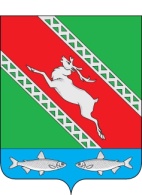 РОССИЙСКАЯ ФЕДЕРАЦИЯИРКУТСКАЯ ОБЛАСТЬАдминистрациямуниципального образования«Катангский район»П О С Т А Н О В Л Е Н И Еот   21.12.2020 г.                     с. Ербогачен                            № _450-пО предоставлении земельного участкаМКУ «КДО Катангского района»В соответствии с п. 3 ст. 3.1 Федерального закона от 25.10.2001 г. № 137-ФЗ «О введении в действие Земельного кодекса Российской Федерации» (в ред. Федерального закона от 03.07.2016 г. № 334-ФЗ), ст. 39.9 Земельного кодекса Российской Федерации от 25.10.2001 г. № 136-ФЗ, Федеральным законом от 06.10.2003 г. № 131-ФЗ «Об общих принципах организации местного самоуправления в Российской Федерации», руководствуясь ст. 48 Устава муниципального образования «Катангский район», администрация муниципального образования «Катангский район»П О С Т А Н О В Л Я Е Т:Закрепить на праве постоянного (бессрочного) пользования за Муниципальным казенным учреждением «Культурно-досуговое объединение Катангского района» земельный участок с кадастровым номером 38:23:050101:188, расположенный по адресу: Российская Федерация, Иркутская область, Катангский район, Ербогаченское сельское поселение, село Хамакар, ул. Советская, 14 для размещения и эксплуатации дома культуры, общей площадью 535 кв. м., из состава категории земель – земли населенных пунктов, вид разрешенного использования – «Объекты учреждений культуры (библиотеки, музыкальные, художественные, хореографические школы и студии, дома культуры, творчества)».Муниципальному казенному учреждению «Культурно-досуговое объединение Катангского района» осуществить государственную регистрацию права постоянного (бессрочного) пользования на земельный участок в соответствии с действующим законодательством. Контроль за исполнением настоящего постановления возложить на начальника отдела архитектуры, капитального строительства, землепользования, экологии и ЖКХ администрации муниципального образования «Катангский район».Мэр МО «Катангский район»                                                                              С. Ю. Чонский